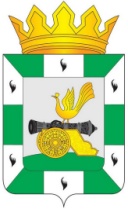 МУНИЦИПАЛЬНОЕ ОБРАЗОВАНИЕ «СМОЛЕНСКИЙ РАЙОН» СМОЛЕНСКОЙ ОБЛАСТИСМОЛЕНСКАЯ РАЙОННАЯ ДУМАРЕШЕНИЕот 30 марта 2021 года               № 21Об утверждении кандидатур для занесения их фотографий на Доску почёта муниципального образования «Смоленский район» Смоленской  области в 2021  годуРуководствуясь Положением о Доске почёта муниципального образования «Смоленский район» Смоленской области, утверждённым решением Смоленской районной Думы от 27 февраля 2007 года № 22, Уставом муниципального образования «Смоленский район» Смоленской области, Смоленская районная ДумаРЕШИЛА:1. Утвердить прилагаемый список представителей организаций, достойных поощрения в виде занесения их фотографий на Доску почёта муниципального образования «Смоленский район» Смоленской области в 2021 году.2. По итогам работы за 2020 год портретный фотоснимок занести на Доску почёта муниципального образования «Смоленский район» Смоленской области с указанием фамилии, имени и отчества гражданина, должности и наименования организации.3. Настоящее решение опубликовать в газете «Сельская правда».Председатель Смоленской районной Думы                                                       С.Е. ЭсальнекУтвержден решением Смоленской районной Думы от 30 марта 2021 года № 21Список представителей организаций, достойных поощрения в виде занесения их фотографий на Доску почета муниципального образования «Смоленский район» Смоленской области в 2021 году№ п/пФамилия Имя ОтчествоОрганизация, должность1.Курдюков Илья ЮрьевичАдминистрации муниципального образования «Смоленский район» Смоленской области, председатель комитета – главный архитектор комитета территориального планирования и градостроительной деятельности2.ТрусовВалерий ЭдуардовичКатынское сельское поселение Смоленского района Смоленской области, Глава муниципального образования3.Коршакова Ирина НиколаевнаАдминистрация Печерского сельского поселения Смоленского района Смоленской области, главный специалист4.Мостокалов Александр ВикторовичДепутат Совета депутатов Гнездовского сельского поселения Смоленского района Смоленской области 5.Ефименкова Тамара ЕгоровнаМуниципальное унитарное эксплуатационное предприятия «Михновское», экономист 6.Якубенко Татьяна Ивановна Муниципальное бюджетное образовательное учреждение Сыр-Липецкая средняя школа Смоленского района Смоленской области, учитель немецкого языка, заместитель директора школы по воспитательной работе 7.Карпенкова Оксана АлександровнаГосударственное учреждение – Управление Пенсионного фонда Российской Федерации в Смоленском районе Смоленской области, главный специалист-эксперт отдела назначения, перерасчета пенсий и оценки пенсионных прав застрахованных лиц 8.Морозова Марина АнатольевнаСмоленский областной союз потребительских обществ Смоленское райпо, заведующая магазином № 10 д. Кощино Смоленского райпо 9.Маршинская Ирина ВладимировнаСмоленское областное государственное казенное учреждение «Центр занятости населения города Смоленска» (далее – СОГКУ), ведущий инспектор отдела СОГКУ «Центр занятости населения города Смоленска» в Смоленском районе10.Василевич Валерий ВикторовичСмоленское областное государственное бюджетное учреждение «Жуковский психоневрологический интернат с обособленным спецотделением», заведующий отделением – врач-психиатр11.Павлюченкова Татьяна АлександровнаИндивидуальный предприниматель12.Агеев Владимир ВладимировичЗакрытое акционерное общество производственно-коммерческая фирма «РБДС», начальник участка13.Марченкова Александра СергеевнаГнездовский сельский дом культуры – филиал муниципального бюджетного учреждения культуры клубного типа «Районный дом культуры»муниципального образования «Смоленский район» Смоленской области, директор14.Максимова Елена Юрьевна Муниципальное бюджетное учреждение дополнительного образования «Катынская детская школа искусств» Смоленского района Смоленской области, преподаватель хореографии15.Миронов Николай АлександровичОбщество с ограниченной ответственностью «Птицефабрика «Сметанино», главный инженер16.Зиновьев Юрий ВладимировичМуниципальное бюджетное учреждение Физкультурно-оздоровительный комплекс Смоленского района Смоленской области, инструктор по спорту17.Логоватовская Алла НиколаевнаОбластное государственное бюджетное учреждение здравоохранения «Смоленская центральная районная больница», врач-эндокринолог18.Васадзе Татьяна ВладимировнаОбластное государственное бюджетное учреждение здравоохранения «Смоленская центральная районная больница», врач-кардиолог 19.Фроловская Лариса АлександровнаИндивидуальный предприниматель Аксенова Алина Олеговна, кладовщик20.Захаренков Владимир АлексеевичОбщество с ограниченной ответственностью «Агрофирма-Катынь», исполнительный директор21.Понизовцев Валерий ПавловичМуниципальное бюджетное образовательное учреждение Пригорская средняя школа Смоленского района Смоленской области, директор22. Беленкова Инна ЛеонидовнаМуниципальное казенное учреждение «Централизованная бухгалтерия муниципальных казенных и бюджетных учреждений культуры и образования Смоленского района Смоленской области», начальник23.Козлова Зоя ИвановнаЗакрытое акционерное общество                     им. Мичурина, доярка24.Савицкая Татьяна ЯковлевнаМуниципальное Унитарное предприятие «Новое Замощье», директор25.Васютин Тимофей СтаниславовичКрестьянско-фермерское хозяйство    Васютина С.С., глава КФХ26.Чушаев Евгений ВладимировичОтдел министерства внутренних дел России по Смоленскому району, старший участковый уполномоченный полиции, капитан полиции27.Романенков Виктор ВикторовичГИБДД отдела министерства внутренних дел России по Смоленскому району, старший инспектор отделения дорожно-патрульной службы, старший лейтенант полиции28.Нахаев Сергей ВалентиновичСмоленское областное государственное бюджетное профессиональное образовательное учреждение «Техникум отраслевых технологий», преподаватель29.Горошкина Ирина ВикторовнаМежрайонная инспекция Федеральной налоговой службы России №6 по Смоленской области, начальник аналитического отдела30.Леднева Ирина ВладимировнаДепутат Смоленской районной Думы31.Ситников Сергей Игоревич Муниципальное бюджетное образовательное учреждение Моготовская средняя школа Смоленского района Смоленской области, директор 32.Гайдуков  Владимир ВалерьевичМуниципальное унитарное эксплуатационное предприятия «Корохоткинское», главный инженер 